2023-2024 University SenateMinutes for the 15 Sep 2023 MeetingUniversity Senate Officers: Presiding Officer Rob Sumowski, Presiding Officer Elect Catherine Fowler, Secretary Alex BlazerAttendanceCall to Order Rob Sumowski, Presiding Officer of the 2023-2024 University Senate, called the meeting to order at 3:30 p.m.Consent Agenda A consent agenda was available as an item of business listed on the meeting agenda and read as follows.MotionMotion 2324.CON.001.O Revised Slate of Nominees 2023-2224Gregory Corey Claxton replaced Sarah Myers as Elected Faculty Senator on APC.Jamie Downing resigned as Volunteer on APC.Mehrnaz Khalaj Hedayati replaced Leng Ling as Elected Faculty Senator on DEIPC. Michael Snowden replaced Jennifer Graham as Chief Diversity Officer on DEIPC. Christine Amezquita replaced Morgan Tickerhoof as Staff Council Appointee on DEIPC. Emanuel Beasley was appointed SGA Appointee on DEIPC. Desaree Murden, Staff Council Chair, was appointed Selected Staff Senator on RPIPC. Alison Shepherd was appointed Selected Staff Senator on RPIPC. John Jackson was appointed Selected Staff Senator on RPIPC.Colin Hall was appointed Student Government Association Appointee on RPIPC.Chris Greer replaced Paulette Cross as Elected Faculty Senator on SAPC.Connor Hilly, SGA President, was appointed Selected Student Senator on SAPC.Deidra Kellerman was appointed Selected Student Senator on SAPC.Agenda/MinutesUniversity Senate Meeting Agenda (09/15/2023)University Senate Meeting Minutes (04/28/2023)A motion to adopt the consent agenda was approved by voice vote with no proposed extractions, no further discussion, no dissenting voice, and only voting members of the university senate eligible to vote.Unfinished Business There was no unfinished business.New Business There was no new business. President’s Report — Provost Spirou for President Cathy CoxVice President for University Advancement Search Candidate interviews are underway with the five (5) finalists chosen for on-campus interviews. Each candidate will meet with various groups across campus and will make a presentation at an open forum. I encourage you to attend the open forums and meetings when requested as your time permits. This is a critical hire for the University and your feedback is helpful to me. Two candidates have visited earlier this week, and next week, we will wrap up interviews with the final three (3) candidates coming to campus on Monday, September 18, Wednesday, September 20, and Thursday, September 21. A special thank you to Dr. Costas Spirou who graciously agreed to chair this search and to the members of the search committee. Public Safety Director Search Candidate interviews are also upcoming for a new Director of Public Safety/Chief of Campus Police. Open forums to meet the three (3) finalists will be held next Friday, Sept. 22, Tuesday, Sept. 26, and Friday, Sept. 29, at times/location that will be published on Front Page. I hope you can participate and provide your feedback to assist in the selection of a new Chief of Campus Police. Thanks to Charles Cruey from Auxiliary Services, who is chairing the search committee.Updates from the September Board of Regents Meeting The Board of Regents met last Friday, September 8, and the primary issue of the meeting was budgets -- a broad overview of the USG’s submission of an amended FY24 budget, and the upcoming FY25 budget to the Governor’s Office of Planning and Budget were presented. We were given authority to do three things:Propose one-time enhancement projects in the amended FY24 budget for items that would “move the needle” in our educational mission, in efficiency or in similar notable ways, but we have been unable to find out thus far whether our projects were included in the System’s proposed amended budget to OPB. (Our proposal for enhancements included funds to help our graduate school, the Simulation Center for our Nursing Program, several projects in the College of Business & Technology, and several Student Success programs).We likewise were given authority to seek a 3% increase of funding for our B-Unit programs – which for us is the Deal Center – but it had to be included with a 1% reduction for FY25. So, the Deal Center sought enhanced funding to support a program related to dyslexia. We also do not know whether it was included in the USG’s submission to OPB. We also were given the first authority in a number of years to request new funding in the amount of 3% of our previous year’s tuition budget for enhancements. We proposed infrastructure for our graduate school and several key faculty and staff positions, but as with the requests above, we do not know whether the USG has included our requests in the ultimate proposals to the Governor’s office.We did get confirmation that the USG has submitted construction funding for the renovation of Herty Hall in the FY25 budget -- $19.8 million. That will follow the design phase money that was appropriated this year. Of course, we still must wait to see whether the Governor includes this in his budget proposal to the Legislature, and whether the Legislature includes it in the ultimate budget they pass next spring. But this is an essential first step to keeping the renovation of Herty Hall on track.In other actions at the BOR meeting, the Regents approved the proposal of the University of West Georgia to move from NCAA Division II athletics to Division I, where they plan to join the Atlantic Sun conference and add three new sports (men’s track & field, beach volleyball, and stunt/cheerleading).USG Faculty Award Recipient Congratulations to Dr. Joanna Schwartz, Professor of Marketing, who was recently awarded the 2023 Felton Jenkins, Jr. Hall of Fame Faculty Award for the University System.  One nomination letter noted, “One of the first things that stood out when considering her for this candidacy is that she is the first CoBT Governor’s Teaching Fellow in the history of that program, so her teaching is something that has been acknowledged at the state level. Her submission package for that includes a teaching philosophy that is genuinely inclusive and concerned about making sure that her students are challenged, but that they are challenged in an environment that is supportive.”  Dr. Schwartz is the fifth professor in the last six years to win this prestigious award from GCSU!  Dr. Schwartz was recognized at the annual Regents’ Scholarship Gala on Friday, September 8, 2023, in Atlanta.Chief Internal Auditor As I shared with campus earlier this week, I am pleased to welcome our new Chief Audit Officer, Ms. Rhonda Fowler, to campus. Having more than 20 years of experience in service-oriented accounting and operations, Rhonda joined us on September 1.Prior to joining GCSU, Rhonda worked at the Gwinnett County School of Mathematics, Science and Technology. She served in a multifaceted position supporting the school’s administration, faculty and central office in broad areas related to human resources, staffing, payroll, benefits, hospitality, accounting, risk management and facilities. She has also served as the Chief Accounting Officer for Truitt Consulting Group LLC and Director of Operations for Motivation Works, Inc.Ms. Fowler has deep expertise in financial analysis, policies and procedures, campus operations and administrative reporting. Academically, Ms. Fowler earned her undergraduate and graduate degrees in professional accountancy from Mississippi State University. I know that GCSU will benefit greatly from her knowledge and expertise. Policy Revisions and ApprovalsDuring the May 2023 Board of Regents meeting, shortly after the Senate’s last meeting of the 2022-23 academic year, the Board approved revisions to BOR policy 6.5 regarding freedom of expression. These revisions were a follow-up to the board’s approval of policy changes during the April meeting. Campus Affairs:Board Policy 6.5 Freedom of ExpressionBoard Policy 6.26 Application for Discretionary Review Finance and Business: Board Policy 7.3.1.5 Tuition Agreements with Corporations, Organizations, and Other Legal EntitiesBoard Policy 7.4.1 Naming of Places, Colleges or SchoolsBoard Policy 7.7.5.2 Background Check Requirements for Construction Contractors and Subcontractors Personnel:Board Policy 8.3.2.3 Establishment of Termed Positions  There are many ways in which you are able to report concerns around free speech to include the USG’s Ethics & Compliance Reporting Hotline (Ethics Line). In August 2023, the Executive Cabinet approved updates to the Jeanne Clery Act Compliance Policy.  The policy has been added to our website. Recruitment Process Training SessionsEffective July 1, 2023, the University System of Georgia (USG) implemented a new Employee Recruitment Policy and they revised the Policy on General Criteria for Employment and Salary Increase Administration Process. As a result of this new policy and two policy updates, the Office of Human Resources and the Office of Inclusive Excellence have collaborated on recruitment process revisions and related changes. They are offering training sessions for all hiring managers. All hiring managers should attend one of the training sessions later this month.   To register for one of the following information sessions using the links below:September 19, 2023 – Pat Peterson Museum Education Room – 9:00 – 11:00 a.m. - https://www.eventbrite.com/e/recruitment-process-training-tickets-717845133117?aff=oddtdtcreatorSeptember 20, 2023 – Maple A/B – 10:00 a.m. – 12:00 p.m. – https://www.eventbrite.com/e/recruitment-process-training-tickets-717848553347?aff=oddtdtcreatorSeptember 26, 2023 – Pat Peterson Museum Education Room – 9:00 – 11:00 a.m. - https://www.eventbrite.com/e/recruitment-process-training-tickets-717851742887?aff=oddtdtcreatorSeptember 29, 2023 – Russell Library – Room 241 – 2:00 – 4:00 p.m. - https://www.eventbrite.com/e/recruitment-process-training-tickets-717858503107?aff=oddtdtcreatorUniversity Budget Forum The FY 2025 University Budget Open Forum will be held on Thursday, October 26, 2023, from 9:00 a.m. – 12:00 p.m. in the Pat Peterson Museum Education Room. As a part of our commitment to shared governance and transparent decision making, all campus community members are encouraged to participate. The deans from each of the colleges will present their funding priorities for the coming budget year. Following the deans, the vice presidents will present. This forum is open to the university community and provides an opportunity for understanding the funding needs across the university. Open Enrollment USG Open Enrollment will be open to benefit-eligible employees October 23 – November 3, 2023. Enrollment in benefits for the 2024 plan year will take place via OneUSG. This year is considered an active open enrollment; all employees will be required to login and complete the certification of tobacco use and working spouse (if applicable). If employees do not login and take the required action during Open Enrollment, they will default to the status that results in a surcharge. This year, the respective surcharges will remain $150 per month. Even if employees have zero interest in making any changes to their current coverage, it is vital that they login to complete their respective certification(s). The Office of Human Resources’ Benefits Team will be available to assist employees with Open Enrollment questions in the Library, Room 302 on several different occasions throughout the two weeks of Open Enrollment; specific dates they will be available are listed below and the schedule will also be circulated via FrontPage as Open Enrollment approaches. Contact benefits@gcsu.edu for questions or more information.At the August 8, 2023, Board of Regents’ meeting, the Regents approved health plans for the coming year that will increase employee premiums in 2024. A summary of the approved plan design changes and premiums are available on the USG Benefits website. The Benefits Fair will take place in the Student Activities Center/Magnolia Ballroom on Monday, October 9th from 10:00 AM-2:00 PM with vendors taking no break for lunch. Employees may also schedule an on-site flu shot this day, pending limited appointment availability. Please monitor FrontPage for details on signing up as more information is expected to be available by Friday, September 15, 2023. The Office of Human Resources’ Benefits team will be available for Open Enrollment assistance in the Library, Room 302 on the following days:Monday, 10/23: 11A-1PWednesday, 10/25: 11A-1PFriday, 10/27: 11A-1PTuesday, 10/31: 11A-1PThursday, 11/3: 11A-1PFriday, 11/3: Please contact benefits@gcsu.edu or call (478) 445-5596 to schedule an appointment with the Benefits Team in their office (Wooten-Garner House) on this date. It is highly recommended that employees NOT wait until the last minute to complete their Open Enrollment elections. Often, the OneUSG system lags during the final days as there is a significant increase in web traffic across all 26 institutions in the USG and wait times when calling the Benefits Call Center (1-844-587-4236) are longer toward the end of Open Enrollment as well. Ethics Awareness Week Ethics Awareness Week is scheduled for November 6 – 12, 2023. The purpose of the week is to remind everyone in the university system of our shared ethical values and expectations so that these are incorporated into our day-to-day decisions. Ms. Sarah Whatley and Ms. Jen Yearwood, in coordination with Ms. Rhonda Fowler, are coordinating various in-person and virtual activities for the week. More details about the week’s events will be announced in October. Save the Date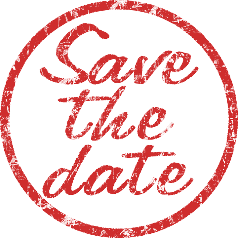 Constitution Week September 18 – 22, 2023https://libguides.gcsu.edu/constitutionweekFallfest I  Saturday, September 16, 2023Front Campus https://www.gcsu.edu/admissions/fallfestStrategic Planning Table Top Sessions September 26, 202310:30 – 11:30 a.m. Location: TBDSeptember 29, 20233:00 – 4:00 p.m. Location: TBDhttps://www.gcsu.edu/imagine2030Family WeekendSeptember 29 – October 1, 2023https://www.gcsu.edu/parentFallfest II  Saturday, October 21, 2023Front Campus https://www.gcsu.edu/admissions/fallfestBenefits FairMonday, October 9, 202310:00 a.m. – 2:00 p.m. Magnolia BallroomFaculty & Staff Fall Festival Thursday, October 19, 20234:00 p.m. – 6:00 p.m.Front Campus  Open Enrollment October 23 – November 3, 2023University Budget Forum Thursday, October 26, 2023 9:00 a.m. – Noon Pat Peterson Museum Education Room Hanging of the GreensNovember 30, 20235:00 p.m.Front Campus Winter Commencement December 16, 20231:00 p.m. Centennial CenterProvost’s Report — Provost Costas SpirouColleges and LibraryCollege of Arts and SciencesAquatic Sciences Center The College is also expanding the capacity and scope of the Aquatic Sciences Center that incorporates faculty and student research, along with an entrepreneurial funding model.Writing Studies Program The College of Arts & Sciences embarked on a new Writing Studies Program renovation of first-year writing courses with an eye towards building a foundation for future-focused curriculum.College of Business and TechnologyMasters of Accountancy Program An MOU, focused on the Master of Accountancy program, was signed with Middle Georgia State University and a ceremonial signing will be held soon.Societal Impact Plan – Advancing Equality and Improving Social Mobility Strategic Plan In August, the COBT faculty approved the Societal Impact Plan – Advancing Equality and Improving Social Mobility, and it can be found on the CoBT strategic plan web page.Work Practicum in Design Thinking A group of students participated in a summer Work Practicum in Design Thinking. MIS students traveled to New York and toured the SAP Customer Experience center in Hudson Yard and visited Celonis at the One World Trade Center where they were trained in process mining. They also met at Infosys in the One World Trade Center and learned about IT consulting. The group met in Atlanta at Southwire’s Spark Lab at Georgia Tech and worked on a real business case problem that Southwire provided to the students. Using Design Thinking and Celonis’ process mining tools to analyze Southwire’s transactional data, the students worked all week in Atlanta, Carolton, and Milledgeville and identified issues with Southwire’s order to cash and procure to pay processes. The teams presented their findings and recommended possible solutions to Southwire at the end of the week. This new initiative was led by Dr. Joy Godin, Associate Professor of Management Information Systems. College of EducationThe First Doctor of Education Graduate of GCSU is Dr. April Dockery, Coffee County School System.College of Health SciencesBachelor of Nursing to Doctor of Nursing The School of Nursing completed a review of the BSN to DNP program outcomes and is completing student acceptances to the spring and summer cohorts. Coaching and Athletic Performance Concentration The School of Health and Human Performance also initiated the new Coaching and Athletic Performance Concentration within the MS HHP August 2023.Council on Education for Public Health The School of Health and Human Performance has been approved to submit an Initial Application fee to the Council on Education for Public Health (CEPH) for review to decide if the Public Health program is eligible to seek accreditation. This is the first step in the process. University LibraryDatabases The University Library is pleased to announce the availability of the following databases: Scopus, University of Michigan Press Ebook Collection, and Exploring Race in Society. See the library’s website for access.Schools and Honors CollegeThe Graduate School Fee Waiver Campaign The Graduate Admissions Office will be launching its spring application fee waiver campaign next month. The fee waiver offer will be available for all graduate programs and run from October 16, 2023 – November 1, 2023.Graduate Research Showcase As of September 1, 2023, the Graduate Research Showcase in the Knowledge Box had 5,605 downloads from 110 countries. Distribution of readers were across 612 institutions – education (71%), commercial (17%), healthcare agencies (6%), government (4%), and military (2%). Senior Resource Fair The Graduate School will table at the Senior Resource Fair for GCSU seniors on Friday, September 15.Honors CollegeNew Honors Students The university welcomed 149 new Honors students—a record for the university, and the semester is off to a good start for them and for our returning students with robust course offerings, peer/alumni mentoring, a team building program coordinated by the Outdoor Center, and a dynamic lunch/dinner seminar series focused on the local community and helping students find their place both at and beyond GCSU.School of Continuing and Professional StudiesContinuing & Professional Education - Wonders of Greece - Information Session on Thursday, November 16 at 12 p.m. Zoom – Visit the website for more details. Fall Break Kids’ U registration is open. We’re also now offering a FAA Commercial Drone Certification class through our partner, ProTrain.The Department of Production Services is diligently working on cultivating a more communicative and consistent support process for the campus. Users needing Audio-Visual/Production Services please use the link below AFTER you have received your 25Live confirmation. Fill out the smart sheet request to access calendar or email production.services@gcsu.edu with your request.GC Thirst for Knowledge, an initiative launched by Academic Outreach in the School of Continuing and Professional Studies is up and running as a GC Journeys opportunity! Through this program, Academic Outreach is offering Adopt-a-Stream trainings, monthly stream monitoring sessions, and offering events such as an alternate Winter Break to GCSU students of all majors. Ferst Readers Foundation In partnership with the Baldwin County Early Learning Center and the Sandra Dunagan Deal Center, the School of Continuing and Professional Studies will participate in an initiative to provide books each month to all the Head Start students through the Ferst Readers Foundation. Ferst Readers addresses one of the most basic issues of childhood literacy – ensuring the availability of quality books in the home so parents can read to their children. The High Achievers Program completed its end-of-the-year desktop monitoring review with the Department of Human Services on September 1st. Program highlights include students engaging in mental health support sessions with Provisions Counseling, a local counseling practice in Milledgeville. More about the HAP’s summer experience can be viewed in the newsletter.Historic Museums began Phase II of the construction at Andalusia’s Interpretive Center. This work will include construction of the storytelling court, porch system, golf cart parking, additional site lighting, additional paved parking, and work on the site’s exterior siding. We hope to have this project completed by the end of the year. Offices and ProgramsEnrollment Management The Council of Student Ambassadors inducted 40 new members this week. The Enrollment Management Team is grateful to have this strong student group to support their recruitment efforts, particularly as they prepare for Fallfest this Saturday, September 16.Financial AidFall 2023 Georgia College & State University’s Financial Aid Office had a successful Fall 2023 by administering federal, state, and institutional funds to the largest first year class in our institution’s history of 1,813. Of the 1,813 first time students, 1,687 of them received the HOPE or Zell Miller Scholarship which is 93% of this first year class. GC JourneysAASCU Excellence & Innovation Award for Student Success and College Completion GC Journeys was awarded the AASCU (American Association of State College & Universities) Excellence & Innovation Award for Student Success and College Completion. The award will be given at the November 2023 AASCU Conference. The Leadership ProgramsAlex Gregory Leader in Residence The Office of Leadership has officially welcomed Jane Kidd to serve as the Alex Gregory Leader in Residence. The GEM (Georgia Educational Mentorship) Program will celebrate their kickoff on September 21st with a dinner in Atlanta for the selected 23 GEM students and their mentors. Leadership Academy The Office of Leadership welcomed 174 students for their incoming Leadership Academy, a program for first year students.MURACECo-Directors MURACE welcomes Dr. Hasitha Mahabaduge and Dr. Ania Rynarzewska who will serve as Co-Directors for the 2023-2024 year. Family Weekend MURACE & GC Journeys are helping to host an undergraduate student showcase for the Family Weekend on September 30th.Georgia Undergraduate Research Conference MURACE is encouraging GCSU students to submit their proposals for GURC (Georgia Undergraduate Research Conference) at Valdosta State University. MURACE will cover travel and registration expenses for students and faculty mentors.Office of AdmissionsFallfest I is scheduled for September 16 (388 total students registered vs. 351 (2022). Because of the strong interest by prospective students, we organized Fall Fest II on October 21, 2023. For Fallfest I, our annual fall preview day is on September 16. We are currently expecting over 750 guests to visit our campus for this event, with 120 guests joining us the evening before the event for an ice cream social on Front Campus. We are also expecting 48 guests to join us on Friday, September 15, for our GLIMPSE, an event dedicated to showing prospective students of all backgrounds a peak into diversity on GCSU’s campus.First Year Students GCSU welcomed 1,813 fall 2023 first year students, the largest, most academically prepared, and most diverse freshman class since our institution was designated as Georgia's Public Liberal Arts University in 1996. The Fall 2024 first year application is open, and we plan to release early action decisions in mid-November.Office of Grants & Sponsored ProjectsFiscal Year 2024 The Office of Grants and Sponsored Projects (OGSP) has begun FY24 with remarkable success. During the first two months of FY'24, specifically in July and August, OGSP secured grants and sponsored activities totaling $2,493,939, a substantial increase compared to the $1,866,307 received by the same time in FY'23. This achievement signifies that OGSP has already reached 58% of the FY'23 grant total, which stood at $4,293,567.Strategic Initiatives FY24 OSGP will be focused on Enhancing Grant Application Success Rates, Researching New Funding Sources, Diversifying Funding Sources Fostering Interdisciplinary Collaboration through Educational Initiatives and Collaborating with University System Partners. By pursuing these strategic initiatives, OGSP aims to foster a culture of grant-seeking excellence, promote innovative research and projects, and secure diverse and sustainable funding sources for Georgia College & State University.Office of the Provost & Academic AffairsThe Academic Affairs Unit Goals for 2023-2024 can be found in the September 2023 edition of the Provost Notes and are aligned with the strategic plan.The Academic Affairs Budget Hearing is set for September 29, 2023 (FY25). The University Budget Hearing is scheduled for October 26, 2023.Constitution Week is scheduled for September 18-21, 2023. For more information, please visit the link. USG Dashboard The USG has developed a dashboard of academic data for each of the 26 institutions. The portal includes information on enrollment, # of students by major, retention/graduation by program, DFWI rates by course, etc.  Academic Affairs will be examining the data closely to identify improvements and support student success.Centers and InstitutesAcademic Advising CenterAcademic Expo This year’s Academic Expo will be held on Wednesday, September 27th from 10:00-3:00 in the Magnolia Ballroom. The Academic Advising Center coordinates this annual event for undergraduates that highlights the major, minor, and certificate options offered by each academic department. Department chairs will coordinate faculty participation from their department. Early Alert Notifications Many thanks to the faculty who have responded to the Academic Advising Center’s request for early alert notifications. These alerts help advisors intervene when a student is struggling academically, connect the student to campus resources, and improve the likelihood of student academic success and retention. Although you may already reach out to individual students who are struggling in your courses, sharing information through early alerts and midterm grade reporting helps us identify students who are struggling across multiple classes, who may be facing mental health or transition issues, and who may need to connect to additional support and services to be successful at Georgia College. Center for Teaching and LearningAI Programming A 10-person faculty/staff committee meets to discuss AI programming issues and organize programming in this area at GCSU. The English Department is coordinating with all ENGL 1101 instructors to discuss ways to introduce AI to first year students. The Writing Center & The Center for Teaching and Learning are co-sponsoring a 3-part series on AI workshops. All workshops are held on Wednesdays @ 2:00 p.m. in the CTL Classroom:“Teaching Beyond the Frontier: AI Applications in Education" September 27th. Facilitators: Cynthia Alby & Ward Risvold“AI-Powered Writing: Challenging the Role of Technology in Creativity", October 25. Facilitators: Bailey McAlister, Roberto Leon, Emily Pucker“Empowering Faculty: AI and Research Support for Student Learning”, November 15. Facilitators: Jolene ColePerusall: An AI Workaround – To Support Deep Reading of TextsFacilitators: Cynthia Alby and Elissa AuerbachPlease contact the Center for Teaching and Learning for additional information.Annual Report The Center for Teaching and Learning just released their 2020-2023 Annual Report “We Foster Empowerment!” Please visit the CTL site for more information about the excellent work by our CTL colleagues that support teaching and learning at GCSU.Early Learning CenterMontessori Academy Current enrollment at the Montessori Academy is 98 students. The Georgia College Empathy Study begins this month at the Academy.Sandra Dunagan Deal Center for Early Language and LiteracyGeorgia Council on Literacy Governor Brian Kemp appointed Dr. Lindee Morgan, Executive Director of the Sandra Dunagan Deal Center for Early Language and Literacy, Dr. Noris Price, Superintendent of Baldwin County School District, and Dr. Gary Bingham, Deal Center Research Sub-Committee Member, to the Georgia Council on Literacy. The Council will oversee the implementation of the Georgia Early Literacy Act which was signed into law earlier this year. Drs. Morgan, Price, and Bingham are among 30 experts appointed to the group tasked to use their expertise to review, research, and make recommendations for program improvements, with the goal of improving literacy rates across the state. The committee will also focus on students with learning differences, including dyslexia, in addition to children from low resource households.Governor’s Summit The Deal Center hosted the 2023 Governor’s Summit with the theme of Supporting Emergent Literacy Development with Evidence-Based Practices for Young Children. The Deal Center hosted 6 multi-disciplinary keynote speakers, 14 breakout presentations, and 200+ attendees from counties across the state including teachers, principals, superintendents, senators, advocates, etc. President Cox appointed Carrie Deal, daughter of Mrs. Sandra Dunagan Deal and former Governor Nathan Deal to the Deal Center’s Governing Board. Literacy Month This month is special to the Deal Center as it celebrates literacy thanks to Governor Kemp's proclamation in 2021 designating September as Literacy Month in the state of Georgia. The Deal Center is hosting a 12-part series entitled ‘Professional Learning Community: Emergent Literacy.’ We have hosted 9 sessions averaging 63 attendees per session for a grand total of 569 with a total of 229 different participants awarding 246 CEUs. We have received great feedback and multiple requests to host the series again. Dr. Lindee Morgan, Executive Director of the Deal Center, will speak about literacy in Baldwin County at the next Milledgeville Baldwin County Chamber of Commerce Eggs and Issues on Wednesday, September 20th.Initiatives and ProjectsAI Webinar Series The USG has scheduled an AI Webinar Series. Please see below regarding topics, dates, and registration information.The GPT Revolution: Exploring Prospects & Roadblocks in Teaching/Learning  September 27, 2023, 12 – 1 PMMeg Mittelstadt, University of GeorgiaIn the past year, new tools have emerged in the rapidly expanding field of generative AI that are sending shockwaves through higher education. In this session, we will explore prospects and roadblocks associated with the use of Generative Pre-trained Transformer (GPT) and similar generative AI models in teaching and learning. We will focus on identifying where our own line in the sand falls with regard to use (or not) of generative AI personally, use (or not) by our students, etc. Register here.The Impact of Artificial Intelligence on Higher Ed: Shaping the ChangeOctober 16, 2023, 12 – 1 PM
Cynthia Alby, Georgia College & State UniversityWe are already feeling the impact of artificial intelligence on higher education, but this is merely the tip of the iceberg. Which long-held beliefs and practices are crumbling? What do we need to consider? How might we re-imagine teaching and learning in response to this disruption in ways that not only solve the issues AI presents but, in the long run, better support the flourishing of students, faculty, staff, and administration?Expect to walk away with a personalized list of ideas for responding wisely to the issues and affordances AI has brought to the table. Register here.From A.I. to A+: Unleashing the Power of ChatGPT
October 26, 2023, 12 – 1 PM
Cori Crews and Casey Colson, Valdosta State UniversityNavigating the Digital Future: Faculty Exploring AI's Role in Education
October 31, 2023, 3 – 4 PMCharles Grimm, Georgia Highlands CollegeDr. Sunil Hazari, University of West Georgia Kimberly Van Orman, University of Georgia Discover the practical side of AI in education. This faculty panel will provide insights into using AI in higher ed, discussing its advantages and challenges. Learn how they're incorporating AI into student assignments and classroom activities. Join us for a straightforward and informative discussion on AI's role in shaping the future of education, with time for Q&A with our panelists. Register here.The Underrepresented Minority Faculty Mentoring Network is a mentoring program that will be sponsored by the Office of the Provost, the Office of Inclusive Excellence, and the Center for Teaching and Learning.  The mentoring program is designed to involve new and junior faculty as mentees and more senior faculty as mentors.  While this program was designed to support underrepresented junior faculty, the program is open to all junior faculty who would like to participate.  Recruitment for the program will begin later this fall and announcements about the program will be sent to junior faculty as soon as mentors are confirmed. The program will take place from January 2024 through April 2024 with a final wrap-up in May 2024.University Committees and Task ForcesCurriculum Committees (UCC, GEC, and Graduate Council) started their 2020-2021 meetings on August 25, 2023.The Andalusia Institute Task Force completed its recommendations and submitted a report to the provost.AccreditationSACSCOC The university submitted the SACSCOC Report for the 10-year reaffirmation review (September 8, 2023). The off-site visit will take place 10/31-11/3, 2023 and the on-site visit (including QEP presentations) from 2/26-2/29, 2024. CurriculumCore CurriculumThe USG Refresh of the Core will include a slightly adjusted course distribution. Specifically, US History and Political Science will be a separate category from Social Sciences in area E. The USG Recommendation to amend Board policy 3.3.1 Core Curriculum, effective immediately, with full implementation by Fall 2024, will take place at the October 2023 BOR meeting. The changes will include the nomenclature of core curriculum areas, and the inclusion of system-wide learning outcomes and career-ready competencies in all course syllabi. The proposed USG Core is included below: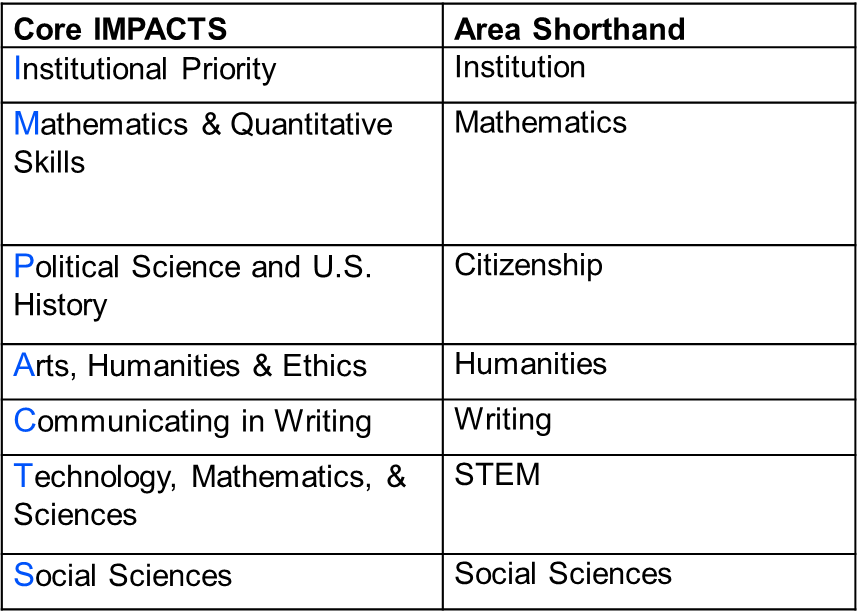 FacultyFellowships and GrantsAffordable Learning Georgia, an initiative of the University System of Georgia that is focused on affordable textbooks and course materials, is soliciting proposals for Round 24 of its grant program. The deadline to apply is October 30. Interested faculty should submit an intent to apply to the Office of Grants and Sponsored Projects by October 11.The Collaborative Research Grant Program is a new initiative that supports our liberal arts education mission. These faculty awards will prioritize collaborations across departments and colleges. Application deadline is September 15, 2022. Community-Based Engaged Learning Grant. Application deadline is September 15, 2022. Faculty Research Grants – Round I. Application deadline is September 15, 2022.Inclusive Excellence Research Grant. Application deadline is September 15, 2022.The Provost’s Visiting Scholars Program is intended to enrich the learning experiences of faculty and students within the context of an academic department/school. The initiative will allow academic departments/schools to invite domestic scholars for a week-long visit (Sunday to Friday). Each Scholar will contribute to the life of the academic department and enrich the student experience. The deadline for applications is September 30, 2023. Last fall, we welcomed four Visiting Scholars (Southern Utah University, Arizona State University, Wake Forest University, University of New Mexico). Professional Leave The purpose of professional leave is to refresh and reinvigorate tenured faculty members; to improve, through appropriate activity, the academic qualifications and teaching competence of the faculty; to encourage productive scholarly research; and to stimulate contributions of high caliber in the future that will enhance the stature of both the individual and the University. For more information, please see the policy. Applications are due on October 15, 2023.The Women’s Leadership Faculty Fellows Program will begin in Fall 2023 and will run through May 2024. Fellows will attend monthly meetings where they will learn from senior administrators on campus as well as visiting speakers. Application deadline is Friday, September 29, 2023.Administrator and Faculty SearchesThe search committee for the Dean of the College of Education met this week and began the review of applicants. We expect finalists to be on campus during the fall semester.CalendarMidterm Grades for all Area A-E core courses are due by Friday, October 13, at 9:00 AM. Faculty are strongly encouraged to submit midterm grades for all classes, as they provide students and advisors with important information regarding students’ work to that point in the term.Questions Provost Spirou invited questions from the floor.Open EnrollmentQuestion: We are losing Pulse and Livongo well-being benefits. What are we receiving for increased premiums?Answer (Carol Ward, Director of Human Resources): Well-being is still being prioritized; programs are still being offered but through insurance providers. As open enrollment approaches, communication regarding benefits will be made through benefits fairs, mailers, and email. We are self-insured; therefore, claims drive costs. We are usually below the national average; however, the increases cannot be avoided due to the current budget deficit.Answer (Provost): Inflationary pressures on health care are being pushed down to employees. There is an overall increase in health care spending.Question: It does not make sense to have the cost of insurance outpace the cost-of-living adjustment. What are we supposed to take from that?Core CurriculumQuestion: What is a career ready competency?Answer (Provost): The system wants the core experience to be both memorable and impactful to students in terms of preparing them for employment.Comment: We are a liberal arts institution. We are supposed to be creating employers not employees.Question: Are these system-wide learning outcomes new or do they replicate the current student learning outcomes?Answer (Provost): The new system-wide learning outcomes are provided by the USG. Some could apply to STEM, some to political science, and so forth.Comment: As an observation, has anyone pointed out to the BOR that career-ready competencies and the system-wide learning outcomes could conflict with one another? Uniform system-wide learning outcomes could inhibit student interest in the core.Answer (Provost): We are gearing up for Core Explore, classes in which students explore the core and lead to or tie to a degree. Students take four courses in Core Explore as connected courses, which also comprises a recruiting opportunity. On the other hand, the challenge for the system is to ensure transferability within the system.Committee ReportsAcademic Policy Committee (APC) — Andrew Allen, ChairOfficers: Chair Andrew Allen, Vice-Chair John Swinton, Secretary Robert StewartAcademic Integrity Implications of Artificial Intelligence The committee, at the request of faculty, is investigating a change in the current GCSU academic integrity policy to ensure that the inappropriate use of AI technologies is clearly forbidden. The committee is investigating all current academic integrity policies at other USG institutions to determine what language sister universities and colleges may already have in place. Faculty members Joy Bracewell and Cynthia Alby are being consulted for their research in this area. The committee will seek to make a formal policy recommendation in the coming months.Final Exam Policy FAPC requested that APC review the current final examination policy. APC will decide on whether to pursue this action in the coming month.Core Curriculum APC will look into the forthcoming changes to the core curriculum as more information becomes available.Diversity, Equity, and Inclusion Policy Committee (DEIPC) — James Welborn, ChairOfficers: Chair James Welborn, Vice-Chair Nadirah Mayweather Secretary Natalie ToomeyOperating Procedures 2023-2024 Vote will be conducted via email among committee members and submitted to University Senate Secretary in advance of next Senate meeting (9/15)Recommended Syllabus Statement Detailed discussion with President Cox regarding previous recommended DEI syllabus statement put forward by DEIPC in March 2023 and passed by Senate. Pres. Cox shared insights from recent meetings with BOR regarding USG policy changes 6.5.1 and 6.5.2. President returned Senate-approved syllabus statement back to DEIPC for reconsideration/revision considering new policies with apparent bearing on the statement. All other agenda items tabled to subsequent meetings—committee discussed general plan of action moving forward and intends to review statement and discuss possible revisions and resubmission as motion before University Senate in future alongside broader consideration of other DEI-related policy issue on campus.Executive Committee of University Senate (ECUS) — Rob Sumowski, Chair
Officers: Chair Rob Sumowski, Vice-Chair Catherine Fowler, Secretary Alex BlazerPresiding Officer ActivitiesSystem-wide or Tier/Sector Meeting AttendanceFormer Presiding-Officer David Johnson kindly agreed to represent Senate at the USG Faculty Council Spring Meeting at KSC on April 28 as a proxy due to the meeting conflicting with the final 2022-2023 Senate meetings.I attended the Academic Affairs Retreat on July 26 at the invitation of Provost Spirou. Provost Meetings Provost Spirou and I spoke by phone and in person beginning in June and continuing throughout the summer. The main topics for these discussions included addressing a loophole in the Emeritus Policy, the Final Exam Policy, the August 14 Governance Retreat, SRIS Policy, Post-Tenure Review Policy revisions considering USG policy changes, the number of courses evaluated each semester, and whether recent and rapid advances in AI might warrant further dialogue among APC.  Governance Retreat Beginning in June, I worked with Desaree Murden, Alex Blazer, Cat Fowler, and Jen Flory to plan the 2023 University Senate Governance Retreat, which took place on Monday, August 14, at First United Methodist Church. Cat Fowler arranged a wonderful breakfast and lunch, as well as coordinated payment from Foundation funds through Monica Starley. Results from the post-retreat Qualtrics evaluation survey on which attendees offered feedback following the retreat will be shared with Presiding Officer Elect Cat Fowler for consideration when planning next year’s retreat. We welcome any additional feedback which might help us plan for next year.University Senate Recognitions The following Senators will receive pins today: Gregory Corey Claxton, Sayo Fakayode, Connor Hilly, Deidra Kellerman, Adam Lamparello, and Huaiyu “Henry” Wang.Operating Procedures 2023-2024 University Senate and ECUS Operating Procedures for 2023-2024 were approved at our September 1 meeting.SubCommittee on Nominations (SCoN) — Catherine Fowler, ChairOfficers: Chair Catherine Fowler, Secretary Alex BlazerRevised Slate of Nominees The motion will be voted on at the September 15, 2023 meeting of University Senate.Election Oversight The Corps of Instruction list has been received. Apportionment and letters to the colleges and library requesting election procedures is being prepared.USG Faculty Council Meeting held via Web Ex on Wednesday, September 13, 2023, attended by Rob Sumowski, Jennifer Flory, Catherine Fowler. The main topic of conversation centered on the BOR initiative 3.3.1 Core Curriculum. Rich Foreman provided Dr. Monga’s slides. The board will vote on the proposal and expect full implementation by Fall 2024. Some faculty council members expressed concern about the initiatives and the proposed course outcomes. USGFC should perhaps ask for BOR to pause the process and initiative. University registrar personnel may have the ability to alter the fall 2024 timeline. In addition, there was a brief mention about the security of tenure.  Dates and location for the next in person USGFC meeting are TBD.Faculty Affairs Policy Committee (FAPC) — Stephanie Jett, Chair
Officers: Chair Stephanie Jett, Vice-Chair Peter Rosado, Secretary Holly CroftOperating Procedures 2023-2024 FAPC approved our operating procedures for FYE 2023-2024Emeritus Faculty Policy We discussed the Emeritus Faculty policy with Dr. Holley RobertsConcern regarding the procedure outlined in the paragraphs below superseding the procedure outlined previously in the policy stating that requests for emeritus status going through the department from which the faculty member retired. Implementation of Emeritus/Emerita Policy
Individuals retiring from Georgia College prior to implementation of this policy who were not awarded emeritus/emerita status at the time of retirement may submit a written request for emeritus/emerita status to their respective vice president. All requests will be reviewed and a decision regarding emeritus/emerita status will be made no later than 30 days from the submission date of the materials.Grandfather class: All individuals previously receiving emeritus/emerita status will retain all rights and privileges awarded as long as resources are available. In the future, individuals receiving Emeritus/Emerita status will receive rights and privileges outlined in this document.FAPC determined we will likely strike the paragraphs from the policy and work on modifying the existing policy to add a procedure to handle requests past the current 60-day request period (30 days before and 30 days after their retirement date) will need to be in place.FAPC is also reviewing that time frame for requests as it is very short and does not align with other policies in the USG institutions.Final Exam Policy Dr. Roberts also discussed with us the Final Exam policy concerns as brought by a faculty member to the provost’s office.The current Final Exam policy states, “Students should anticipate that each of their classes will have a final exam or a final class activity according to the schedules posted below.  Any changes to these schedules must be approved by an instructor's department chair and dean and be clearly listed in the instructor's syllabus distributed on the first day of class.”A complaint was filed with the provost’s office regarding a faculty member stating that their interpretation of the instructions provided by their chair was that they must give some type of assessment (e.g., a summative exam) during that period that did not fit with their instructional methods, therefore was a violation of their academic freedom.FAPC member shared that they use that time in vastly different ways and were never under the impression that you had to give an exam (or something more specific) during that period and many of us didn’t even meet during that specific time, we had projects or other things due at that time. We are going to continue our discussion as it may be necessary to clarify that policy to make sure faculty understand the options they have as it is not intended to infringe upon academic freedom in any way.Post-Tenure Review Policy FAPC discussed with Drs. Roberts and Flory the changes to the PTR policy regarding the appeals process faculty have in the case of an unfavorable PTR as well as an unfavorable PIP review.These changes to the policy have been handed to us by the USG, so we have been asked to either bring the revised policy to the larger Senate as 1) an informational item so people are aware of the policy changes or 2) a motion for approval by the larger group. FAPC will discuss the action(s) we think is/are best at our next meeting.New Business At ECUS-SCC on Sept 1, following the FAPC meeting, the following items were added to our list to discuss as a committee.Overload Pay APC brought an item regarding equitable compensation for course overloads across academic colleges. ECUS added to that conversation with a suggestion to also investigate compensation for program coordinators by college and department.Amorous Relationship Policy RPIPC and FAPC are still in conversations with HR and the General Counsel regarding the Amorous Relationship Policy, specifically the reporting procedures.Student Opinion Surveys Academic Affairs also brought to our attention the current cap on number of courses evaluated through student evaluations (SRIS) and number of course evaluations that are used in faculty evaluations (IFRs and promotions), which are both currently two (2) courses. We have been asked to discuss brining GCSU up to par with other USG institutions, which evaluate all courses taught by a faculty member and use all evaluations from those courses in their faculty evaluations.Resources, Planning, and Institutional Policy Committee (RPIPC) — Brad Fowler, Chair
Officers: Chair Brad Fowler, Vice-Chair Rodica Cazacu, Secretary Talecia WarrenAmorous Relationship Policy In the spring, the USG changed the amorous relationship policy from one of discouragement to one of prohibition. RPIPC is working with Human Resources to create a procedure for reporting amorous relationships. The committee will send the procedure to FAPC for review. There is a question about whether to include the Title IX Coordinator in the process.Summer Utilities The committee is reviewing policies regarding the use of utilities during summer hours.Parking Last year, the committee requested Parking & Transportation to review the parking allocation policy. With license plate readers replacing hanging placards, faculty believe that students are parking in Employee spaces. A possible solution is higher fines for those with Resident passes parking in Employee and Commuter slots. We are also considering a campaign to change campus culture on walking using the shuttle.Keyless Building Entry The committee is reviewing questions about the keyless entry system.Student Affairs Policy Committee (SAPC) — Gregory J. Glotzbecker, Chair
Officers: Chair Gregory J. Glotzbecker, Vice-Chair Joyce Norris-Taylor, Secretary TBDCampus Crosswalks Green St. in front of the dorms needs to be addressed where the old crosswalk is showing through. The crosswalk on Hancock and Liberty near Exchange Bank past the Activities Center is not well marked and could use flashing lights. Greg will bring the issues to Frank Baugh. Student Government Association Introduction of new SGA President, Connor Hilly.SGA expressed its focus on increasing membership.Discussion Food for Fines to help pay for parking tickets as done at UGA.Complaint box outside of the Learning Center for suggestions to supplement online access which may be difficult to find. Discussed the possibility of adding suggestion boxes in The Max, The Den, and The Hub. Discussed with Dr. Nadler SGA’s request to increase hours at The Wellness Center over the weekend. Dr. Nadler has been researching usage by hour and how other schools compare.Two additional SGA representatives will be able to attend meetings.SAPC requested Connor ask SGA members who would like to present concerns be invited to future meetings.Student Government Association (SGA) — Connor Hilly, President
Officers: President Connor Hilly, Vice President Axl Hawkins, Secretary Charlotte Middlebrooks, Treasurer Serena SemereConnor Hilly provided a written report for inclusion in the minutes.SGA Recruitment (Senate and Cabinet)At the start of the semester, Vice President Hawkins and I set the goal of having at least 20 senators sign up for the election and at least half of the cabinet (6/12) filled before the first senate meeting. I am pleased to report that we achieved both goals within 21 days.During the application process, 27 students applied to join the student senate. After qualifying meetings, 23 students remained on the ballot. For the cabinet, we have currently filled 10/12 positions and are confident that we will fill the remaining two positions before the end of the month.Revitalization of Judicial BoardSince the COVID-19 pandemic, the Judicial Board has been inactive within the student government. One of my primary goals as President has been to revitalize the Board and reinstate the position of Attorney General.I am pleased to report that we are making significant progress towards achieving this goal. The application for Attorney General closed on Friday, and we have received many applications from interested students.We plan to have one court consisting of five Justices. Combined with the Attorney General, the Board will have six members. I expect to have all positions filled by the end of the month.Announcements/Information ItemsUniversity Curriculum Committee (UCC) Update — Lyndall Muschell, ChairUniversity Curriculum Committee August 25, 2023Action ItemsCertified Non-Profit Professional Leadership Certificate – Modify Existing – approvedB.S. Biology – Change in Area A2 Requirement – approvedInformation ItemsCollege of Arts and SciencesDouble Bobcats Pathway – Biology  Double Bobcats Pathway – Political ScienceDouble Bobcats Pathway – Criminal JusticeCollege of EducationDouble Bobcats Pathway – Secondary Education (Math, English, History, Political Science, Business Ed, Biology, Chemistry, Physics, Art, French, or Spanish)College of Health SciencesDouble Bobcats Pathway – Health and Human Performance: Health Promotion Concentration Double Bobcats Pathway – Health and Human Performance: Coaching and Athletic PerformanceModification of Existing CoursesKINS 3323 Substance Use and Abuse – New Course Title: Substance Use and MisuseGraduate Council August 25 and September 8, 2023Action ItemsCollege of Arts and SciencesModification in Catalog RequirementsMusic - Changing the MMT Catalog requirements: Requiring Graduate Seminar WeekendCollege of Business and TechnologyModification of Existing CertificateISCS - Remove MMIS 6235 Blockchain Course from IS Data Analytics CertificateInformation ItemsCollege of Arts and SciencesDouble Bobcats Pathway – Biology  Double Bobcats Pathway – Political ScienceDouble Bobcats Pathway – Criminal JusticeCollege of EducationDouble Bobcats Pathway – Secondary Education (Math, English, History, Political Science, Business Ed, Biology, Chemistry, Physics, Art, French, or Spanish)College of Health SciencesDouble Bobcats Pathway – Health and Human Performance: Health Promotion Concentration Double Bobcats Pathway – Health and Human Performance: Coaching and Athletic PerformanceGeneral Education Committee August 25, 2023Action Items GC2Y: Climate Emergency – Approved pending clarification of populations addressed and approval by both department chairs.GC1Y: Managing Diversity – Returned to faculty for revisions.Information ItemsCourse Modification of MATH 1113 (from 3 credits to 4 credits)Modification of instructor for GC2Y Sex and Resistance (add S OppermanOther BusinessGC2Y 4th hour: GEC will continue reviewing the issue and make a recommendation to the Provost by the end of the semester.CORExplore was temporarily taken off of University’s website for further review.University Senate Recognitions Rob Sumowski awarded Senate Pins to new senators Gregory Corey Claxton, Sayo Fakayode, Adam Lamparello, and Huaiyu “Henry” Wang.Open Discussion Rob Sumowski invited open discussion from the floor. There was none.AdjournAttendance and the Sign-In Sheet Rob Sumowski requested that each individual present at the meeting sign the university senator attendance sheet or guest sign-in sheet on their way out if they hadn’t already signed in.Next University Senate Meeting is scheduled for Friday, 20 Oct 2023 at 3:30 p.m. in Arts & Sciences 272.Motion to Adjourn As there was no further business, a motion to adjourn was made, seconded, and approved. The meeting was adjourned at 4:34 p.m.Supporting DocumentsThere is one supporting document.Supporting_BORCoreCurriculum_2023-09-08.docx Notes supplementing the Provost Report. MembersP denotes PresentA denotes AbsentR denotes RegretsAndrew Allen-PKerry James Evans-PAdam Lamparello-ARob Sumowski-PAlex Blazer-PSayo Fakayode-PNadirah Mayweather-PJohn Swinton-PRodica Cazacu-PNancy Finney-PMatthew Milnes-PNatalie Toomey-PMikkel Christensen-PJennifer Flory-PDeseree Murden-PWinston Tripp-ACorey Claxton-PBrad Fowler-PLyndall Muschell-PSandra Trujillo-PCathy Cox-RCatherine Fowler-PJoyce Norris-Taylor-PErin Viscarra-ANicholas Creel-PGreg Glotzbecker-PAmy Pinney-PHenry Wang-PHolly Croft-AChris Greer-PFrank Richardson-ATalecia Warren-PMatt Davis-PConnor Hilly-APeter Rosado-RJames Welborn-PDeidra Kellerman-AJohn Jackson-PLamonica Sanford-PBenjamin Whittle-PDonovan Domingue-AStephanie Jett-PAlison Shepherd-PAric Wilhau-PHelen DuPree-PMehrnaz Khalaj Hedayati-PMarshall Smith-PJosefina Endere-RLee Kirven-PCostas Spirou-PGuestsRole on University Senate or Position at the UniversityRole on University Senate or Position at the UniversityRole on University Senate or Position at the UniversityA. Kay AndersonAssistant Vice President for Enrollment Management and University RegistrarAssistant Vice President for Enrollment Management and University RegistrarAssistant Vice President for Enrollment Management and University RegistrarJim BergerDirector, Center for Teaching and LearningDirector, Center for Teaching and LearningDirector, Center for Teaching and LearningRhonda GriffinAdministrative Assistant of the Office of the Provost and Administrative Assistant of the 2023-2024 University SenateAdministrative Assistant of the Office of the Provost and Administrative Assistant of the 2023-2024 University SenateAdministrative Assistant of the Office of the Provost and Administrative Assistant of the 2023-2024 University SenateKim MuschaweckAssistant Professor of Teacher Education and Parliamentarian of the 2023-2024 University SenateAssistant Professor of Teacher Education and Parliamentarian of the 2023-2024 University SenateAssistant Professor of Teacher Education and Parliamentarian of the 2023-2024 University SenateDan NadlerInterim Vice President for Student LifeInterim Vice President for Student LifeInterim Vice President for Student LifeHolley RobertsAssociate Provost for Academic Affairs and Director of The Graduate SchoolAssociate Provost for Academic Affairs and Director of The Graduate SchoolAssociate Provost for Academic Affairs and Director of The Graduate SchoolCarol WardChief Human Resources Officer and Member of the 2023-2024 DEIPCChief Human Resources Officer and Member of the 2023-2024 DEIPCChief Human Resources Officer and Member of the 2023-2024 DEIPCIzzy WillinghamCommunity Director of University Housing and Staff Council Appointee to the 2023-2024 SAPCCommunity Director of University Housing and Staff Council Appointee to the 2023-2024 SAPCCommunity Director of University Housing and Staff Council Appointee to the 2023-2024 SAPC